Задания по теме «Древняя Палестина»1. Исключение «лишнего» понятия из данного ряда:Авраам, Ной, Илия, Саул, Исайя, Моисей_______________________Соломон, Саул, Давид, Голиаф________________________________2. Замените выделенные жирным курсивом словосочетания соответствующим термином.Примерно три с половиной тысячи лет тому назад в землю Ханаанскую пришли кочевые племена, их называли «ибрим», что вероятно означало «пришедшие из-за реки».Главный  источник, из которого мы знаем об истории этих народов, в переводе с греческого языка означает «Книга»Первая часть Книги – Ветхий Договор Бога с праотцами.Особенно этим народом почитаемо  Пятикнижие Моисеево.3. Установите правильную последовательность событий.Строительство Иерусалимского храмаНачало царствования СаулаНачало царствования СоломонаЗавоевание евреями ИерусалимаРаспад Израильского царства на два государстваНачало царствования Давида4. Умение извлекать информацию из текстового источника.Родились у Адама и Евы дети, внуки и правнуки. Жизнь их была вовсе не райской – приходилось много трудиться, чтобы добыть себе пищу. Люди совершали дурные поступки и даже преступления. Старший сын Адама и Евы, земледелец Каин, убил своего брата скотовода Авеля, и умножилось зло на земле. Решил тогда Бог устроить потоп и уничтожить все живое. Пожалел только доброго и богобоязненного человека по имени Ной. По велению Бога Ной построил корабль – ковчег. Вошли туда Ной с женою, трое их сыновей с женами и по паре всякой твари. Дождь шел сорок дней и ночей, и вода покрыла всю землю. Спустя много дней вода стала убывать и вершина горы Арарат поднялась на водной пучиной. Туда и пристал ковчег Ноя. Все погибли, кроме тех, кто был в ковчеге.Дайте название мифу.Какой возникший в Двуречье миф он напоминает?Чем напоминает?Каково отношение людей  к потопу? Подтвердите свой ответ словами из текста.5. Умение извлекать информацию из иллюстративного материала.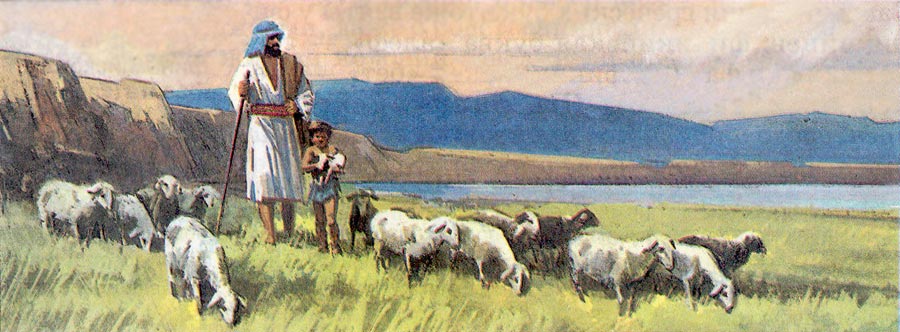 Опираясь на рисунок «Древняя Палестина» и свои знания выполните задания.Определите основные занятия еврейского населения.Дайте название полноводной реки.Укажите два верных суждения из предложенных.Древнееврейские племена пришли в Ханаанскую землю примерно 3000лет тому назад.Евреи изначально верили в одного Бога  - Яхве.На рисунке изображены горы Гималаи.Мирный труд народа Израиль был прерван нашествием филистимлян.Филистимляне – коренные жители Палестины.Работа с картой.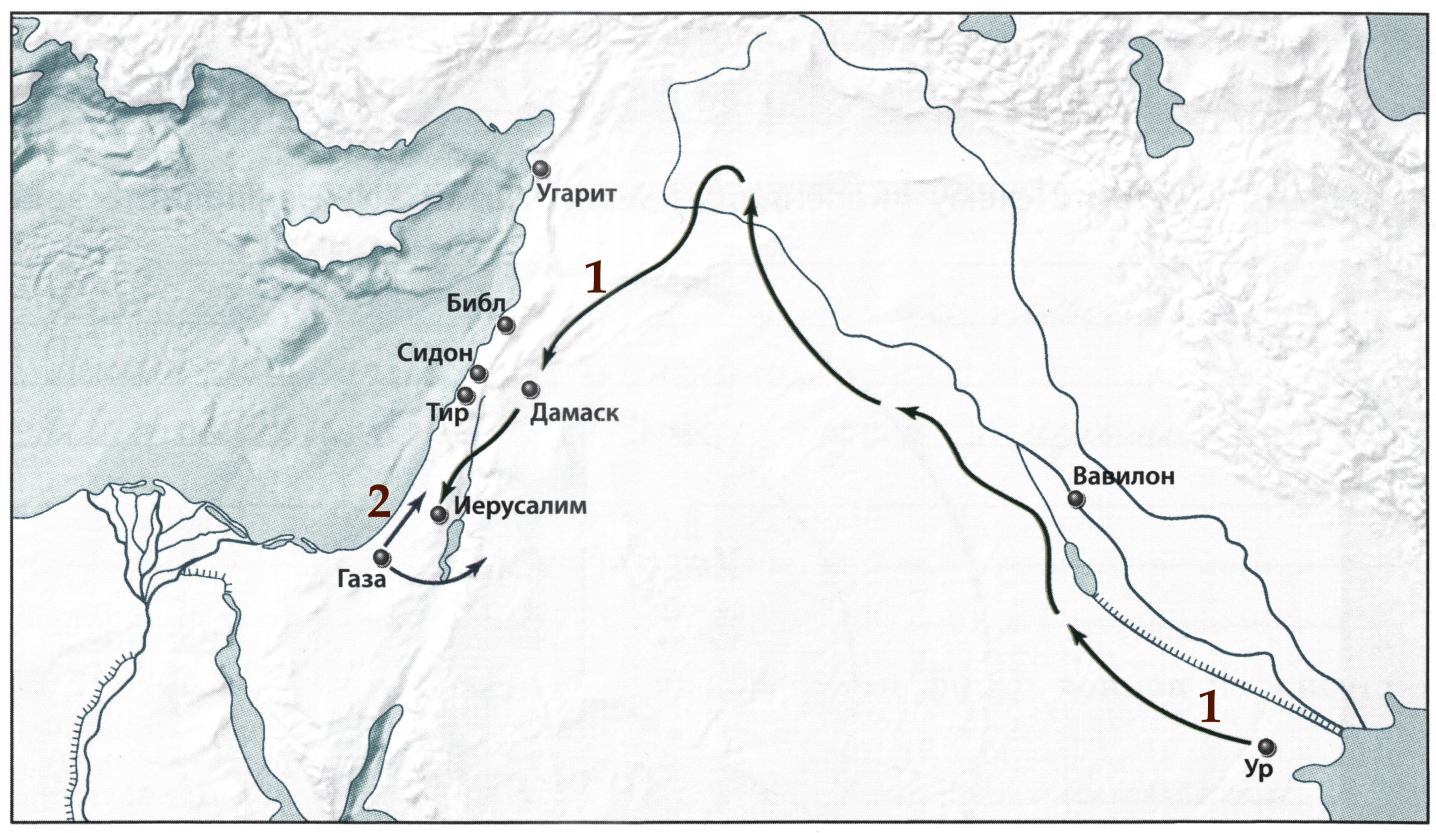 Подпишите название рек и моря.Кто и зачем проделал путь, обозначенный на карте стрелками под цифрой «1»?______________________________________________________________________________________________________________________________________Напишите название враждебного евреям народа, вторжение которого показано стрелками под цифрой  «2». ___________________________________________________________________Красными стрелками на карте обозначьте маршрут Великого исхода еврейского народа во главе с пророком Моисеем.Перед тем как построить храм в Иерусалиме, Соломон попросил у царя соседней страны то, чем славилась эта страна, - смелых кораблестроителей и строительный лес. Напишите название народа, к которому обратился Соломон.__________________________________________________________________Покажите чёрной стрелкой на карте направление пути, который проделали мастера-чужеземцы.Чем мог расплатиться с ними за услугу Соломон?_________________________________________________________________________________________________________________________________________________________________________________________________________8. Умение использовать исторические сведения для аргументации в ходе дискуссии.Евреи исповедовали религию отличную от религии их соседей.Приведите один аргумент, подтверждающий данное суждение, и один аргумент, опровергающий его.Подтверждающий аргумент_______________________________________________________________________Опровергающий аргумент_______________________________________________________________________